С 24 марта по 2 апреля заведующая БИЦ Мосина Е.В.находилась на стажировке российских педагогов в Международной школе изучения Холокоста  Мемориального комплекса истории Холокоста Яд Вашем (Израиль). Мемориальный комплекс истории Холокоста Яд Вашем поразил своей величиной, многогранностью, информационной насыщенностью, всеобъемлющим  напоминанием о страшных событиях Второй мировой войны и  Катастрофы.Богатый лекционный материал и практические  занятия  позволили за короткое время познакомиться  с историей Израиля,  еврейского народа,  его языком и культурой, с  историей возникновения  антисемитизма в исторической перспективе,  и как следствие этого,  появлением нацистской идеологии по тотальному уничтожению еврейского народа. Больше всего  запомнились лекции Арона Шнеера, Зеэва Дашевского, Дины Лиснянской, Саши Виндичански,  с точки зрения  применения   в своей работе с обучающимися   очень полезны занятия – практикумы Ольги Дюк, Анны Новиковой и Маши Поллак–Розенберг.  Отдельное спасибо хочется сказать   чудесному экскурсоводу Розе Златопольской за прекрасные экскурсии по Иерусалиму, Тель-Авиву и на север Израиля по библейским местам.	Посещение  учебного центра с новейшими информационными технологиями, Детского мемориала, исторического музея Яд Вашем оставили неизгладимые впечатления и настроили на дальнейшее продолжение работы по  сохранению памяти о Холокосте. А незабываемая встреча в последние часы перед вылетом с Эмилем Зигелем, живым свидетелем той страшной трагедии 20 века, его оптимизм, позитивный жизненный настрой, неиссякаемый юмор, слова благодарности в наш адрес за работу в этой теме  зарядили энергией, новыми силами, эмоциями и идеями, готовностью и желанием продолжить работу по теме Холокоста.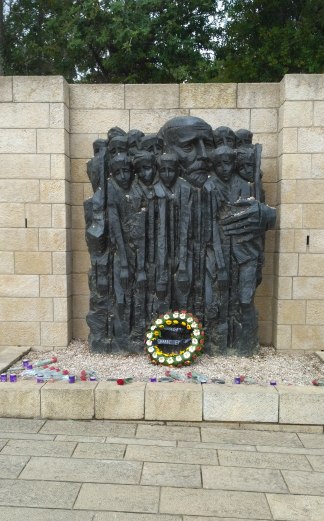 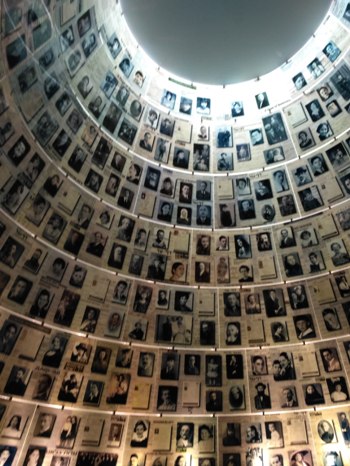 